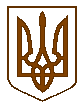                                 Баришівська  селищна  рада                                                         Баришівського  районуКиївської  областіВиконавчий комітетП Р О Т О К О Л №10 засідання  виконавчого  комітетусмт  Баришівка							             03.08.2020                                                                    Засідання  почалося  о  08.00  год.  Засідання  закінчилося  о 08.30  год.Голова засідання  – Вареніченко О.П., селищний  головаСекретар засідання – Данчук Ж.В., член виконавчого комітету, заступник селищного голови        Присутні:     Члени виконавчого комітету :Гордієнко В.М., перший заступник селищного головиДанчук Ж.В. , заступник селищного головиПавлуш Ю.П., в.о. старости Веселинівського старостинського округу;Макаренко Л.В., в.о. старости Волошинівського старостинського округу;Галушко В.А., в.о. старости Гостролуцького старостинського округу;Ромась В.М., в.о. старости Дернівського старостинського округу;Науменко В.І., в.о. старости Коржівського старостинського округу;Семененко А.В., в.о. старости Корніївського старостинського округу;Рошко В. М., в. о. старости Лукашівського старостинського округу;Бондар В. І., в. о. старости Лук'янівського старостинського округу;Шостак В.М., в.о. старости  Масківецького старостинського округу;Рихлик  Т.М., в.о. старости  Перемозького старостинського округу;Бойко П.М.,  в.о. старости Подільського старостинського округу;Бойчук В.П., в.о. старости Сезенківського старостинського округу;Кубрак Н.П.,  в.о. старости Селичівського старостинського округу;Запрошені :       Шовть Ю.А., заступник селищного голови з питань благоустрою та житлово-комунального господарства, Ілляш Ю.В., в.о. начальника, головний спеціаліст служби у справах дітей та сім’ї виконавчого комітету селищної ради, Прокопчук Л.О., начальник загального відділу, Олексюк В.В., директор КП БРР «Райводоканал», Прядка О.М., в.о. старости Селищаського старостинського округу (перебуває у відпустці).                                   Із  складу  виконкому  відсутні:Нестерова О.М., керуючий справами (секретар) виконкому;Казімірова Л.І.. в.о. старости Бзівського старостинського округу;Сташук Н. І., в. о. старости  Морозівського старостинського округу;Щербина О.Ф., в.о. старости Паришківського старостинського округу;Чорна М.І., в.о. старости Рудницького старостинського округу;Попова І.О., секретар селищної радиСЛУХАЛИ:          Вареніченко О.П., селищний голова –  в зв’язку з відсутністю секретаря виконавчого комітету Нестерової Ольги Михайлівни (перебування у відпустці) запропонував  обрати секретаря з числа присутніх членів виконкому. Запропоновано та винесено на голосування кандидатуру члена виконавчого комітету Данчук Жанни Віталіївни.ВИРІШИЛИ:         Обрати секретарем засідання виконавчого комітету Данчук Ж.В.Голосували:«За» - 15 (Вареніченко О.П., Гордієнко В.М., Павлуш Ю.П., Макаренко Л.В., Галушко В.А., Ромась В.М., Науменко В.І., Семененко А.В.,   Рошко В.М.,  Бондар В.І., Шостак В.М., Рихлик  Т.М.,  Бойко П.М., Кубрак Н.П., Бойчук В.П.)«Проти» -  0   	«Утримались» -   0«Не голосували» -  8СЛУХАЛИ :          Вареніченко О.П., селищний голова – пояснив присутнім необхідність проведення позачергового засідання виконавчого комітету. Зазначив, що відповідно до розпорядження від 31 липня 2020 року № 1129-03-03 «Про скликання позачергового засідання виконавчого комітету селищної ради», для  розгляду та прийняття відповідних рішень виконавчого комітету селищної ради пропонується винести питання :1.Про вилучення неповнолітньої дитини, залишеної без батьківського піклування.2.Про направлення неповнолітньої  дитини до спеціалізованого закладу.3.Різне.СЛУХАЛИ:        Вареніченко О.П., голова селищної ради - запропонував затвердити порядок денний засідання виконавчого комітету: 1.Про вилучення неповнолітньої дитини, залишеної без батьківського піклування.2.Про направлення неповнолітньої  дитини до спеціалізованого закладу.3.Різне.        Голосували: ухвалити порядок денний засідання виконкому за основу:«За» - 16 (Вареніченко О.П., Данчук Ж.В., Гордієнко В.М., Павлуш Ю.П., Макаренко Л.В., Галушко В.А., Ромась В.М., Науменко В.І., Семененко А.В.,   Рошко В.М.,  Бондар В.І., Шостак В.М., Рихлик  Т.М.,  Бойко П.М., Кубрак Н.П., Бойчук В.П.)«Проти» -  0   	«Утримались» -   0«Не голосували» - 7 ВИСТУПИЛИ:       Шовть Ю.А., заступник селищного голови з питань благоустрою та житлово-комунального господарства - запропонував у зв’язку з необхідністю термінового розгляду включити до порядку денного  питання «Про повне перекриття частини вул.Паркова в смт Баришівка у зв’язку з виконанням будівельних робіт».        Голосували: включити до порядку денного питання  «Про повне перекриття частини вул.Паркова в смт Баришівка у зв’язку з виконанням будівельних робіт».«За» -  16 (Вареніченко О.П., Данчук Ж.В., Гордієнко В.М., Павлуш Ю.П., Макаренко Л.В., Галушко В.А., Ромась В.М., Науменко В.І., Семененко А.В.,   Рошко В.М.,  Бондар В.І., Шостак В.М., Рихлик  Т.М.,  Бойко П.М., Кубрак Н.П., Бойчук В.П.)«Проти» -  0   	«Утримались» -   0«Не голосували» - 7 ВИСТУПИЛИ:       Шовть Ю.А., заступник селищного голови з питань благоустрою та житлово-комунального господарства - запропонував у зв’язку з необхідністю термінового розгляду включити до порядку денного  питання «Про надання згоди на знесення зелених насаджень в с.Веселинівка по вул. Богдана Хмельницького».       Голосували: включити до порядку денного питання «Про надання згоди на знесення зелених насаджень в с.Веселинівка по вул. Богдана Хмельницького. «За» -  16 (Вареніченко О.П., Данчук Ж.В., Гордієнко В.М., Павлуш Ю.П., Макаренко Л.В., Галушко В.А., Ромась В.М., Науменко В.І., Семененко А.В.,   Рошко В.М.,  Бондар В.І., Шостак В.М., Рихлик  Т.М.,  Бойко П.М., Кубрак Н.П., Бойчук В.П.)«Проти» -  0   	«Утримались» -   0«Не голосували» - 7 СЛУХАЛИ:        Вареніченко О.П., голова селищної ради - запропонував затвердити порядок денний засідання виконавчого комітету в цілому: 1.Про вилучення неповнолітньої дитини, залишеної без батьківського піклування.2.Про направлення неповнолітньої  дитини до спеціалізованого закладу.3.Про повне перекриття частини вул.Паркова в смт Баришівка у зв’язку з виконанням будівельних робіт.4.Про надання згоди на знесення зелених насаджень в с.Веселинівка по вул. Богдана Хмельницького.5.Різне.              Голосували: затвердити порядок денний засідання виконкому в цілому.«За» - 16 (Вареніченко О.П., Данчук Ж.В., Гордієнко В.М., Павлуш Ю.П., Макаренко Л.В., Галушко В.А., Ромась В.М., Науменко В.І., Семененко А.В.,   Рошко В.М.,  Бондар В.І., Шостак В.М., Рихлик  Т.М.,  Бойко П.М., Кубрак Н.П., Бойчук В.П.)«Проти» -  0   	«Утримались» -   0«Не голосували» - 7 Розгляд питань порядку денного.СЛУХАЛИ :        Вареніченко О.П., голова селищної ради - про вилучення неповнолітньої дитини, залишеної без батьківського піклування.ВИСТУПИЛИ:        Ілляш Ю.В., в.о. начальника, головний спеціаліст служби у справах дітей та сім’ї виконавчого комітету селищної ради – детально пояснила ситуацію, що склалася в зв’язку повідомленням ювенальної превенції Баришівського відділення поліції про залишену дитину з інвалідністю без батьківського піклування ххххххх хххххх ххххххх, хх.хх.хххх р.н. та необхідністю захисту його життя, здоров’я та прав. Оскільки мати неповнолітнього, ххххххх хххххх ххххххх, хх.хх.хххх р.н., залишила його без догляду, виникла нагальна необхідність вилучення та тимчасового влаштування хххххх хххххх хххххх, ххххххх х хххххххх, в КНП «Баришівська центральна районна лікарня» для проведення обстеження та надання необхідної медичної допомоги.ВИРІШИЛИ:        Ухвалити рішення №198 «Про вилучення неповнолітньої дитини, залишеної без батьківського піклування».«За» - 16 (Вареніченко О.П., Данчук Ж.В., Гордієнко В.М., Павлуш Ю.П., Макаренко Л.В., Галушко В.А., Ромась В.М., Науменко В.І., Семененко А.В.,   Рошко В.М.,  Бондар В.І., Шостак В.М., Рихлик  Т.М.,  Бойко П.М., Кубрак Н.П., Бойчук В.П.)«Проти» -  0   	«Утримались» -   0«Не голосували» - 7 СЛУХАЛИ:        Вареніченко О.П., голова селищної ради - про  направлення неповнолітньої  дитини до спеціалізованого закладу.ВИСТУПИЛИ:        Ілляш Ю.В., в.о. начальника, головний спеціаліст служби у справах дітей та сім’ї виконавчого комітету селищної ради – довела до відома присутніх інформацію щодо необхідності захисту прав, інтересів дитини та направлення на влаштування неповнолітнього ххххххххх хххххх хххххххх, хх.хх.хххх р.н., який проживає за адресою: хххххххх, ххх. ххххххххх, буд.хх до комунального закладу Київської обласної ради «ххххххххх хххххххх».ВИРІШИЛИ:       Ухвалити рішення №199 «Про  направлення неповнолітньої  дитини до спеціалізованого закладу».«За» - 16 (Вареніченко О.П., Данчук Ж.В., Гордієнко В.М., Павлуш Ю.П., Макаренко Л.В., Галушко В.А., Ромась В.М., Науменко В.І., Семененко А.В.,   Рошко В.М.,  Бондар В.І., Шостак В.М., Рихлик  Т.М.,  Бойко П.М., Кубрак Н.П., Бойчук В.П.)«Проти» -  0   	«Утримались» -   0«Не голосували» - 7СЛУХАЛИ:        Вареніченко О.П., голова селищної ради - про повне перекриття частини вул.Паркова в смт Баришівка у зв’язку з виконанням будівельних робіт. Пояснив членам виконавчого комітету необхідність прийняття вказаного рішення в зв’язку з виконанням запланованих робіт з ремонту колектора.ВИСТУПИЛИ:       Шовть Ю.А., заступник селищного голови з питань благоустрою та житлово-комунального господарства – ознайомив членів виконавчого комітету з листом-проханням керівника ТОВ «703 Металообробний завод котельного обладнання» щодо надання згоди на виконання робіт по об’єкту «Роботи з капітального ремонту каналізаційно-самопливного колектора КНС №1 по вул. Паркова, 2 в смт Баришівка» та видачу відповідних дозвільних документів.ВИРІШИЛИ:        Ухвалити  рішення  виконкому  №200 «Про повне перекриття частини вул.Паркова в смт Баришівка у зв’язку з виконанням будівельних робіт».«За» - 16 (Вареніченко О.П., Данчук Ж.В., Гордієнко В.М., Павлуш Ю.П., Макаренко Л.В., Галушко В.А., Ромась В.М., Науменко В.І., Семененко А.В.,   Рошко В.М.,  Бондар В.І., Шостак В.М., Рихлик  Т.М.,  Бойко П.М., Кубрак Н.П., Бойчук В.П.)«Проти» -  0   	«Утримались» -   0«Не голосували» - 7СЛУХАЛИ:        Вареніченко О.П., голова селищної ради - про надання згоди на знесення зелених насаджень в с.Веселинівка по вул. Богдана Хмельницького. Пояснив присутнім необхідність прийняття рішення. ВИРІШИЛИ:        Ухвалити  рішення  виконкому  №201 «Про надання згоди на знесення зелених насаджень в с.Веселинівка по вул. Богдана Хмельницького».«За» - 16 (Вареніченко О.П., Данчук Ж.В., Гордієнко В.М., Павлуш Ю.П., Макаренко Л.В., Галушко В.А., Ромась В.М., Науменко В.І., Семененко А.В.,   Рошко В.М.,  Бондар В.І., Шостак В.М., Рихлик  Т.М.,  Бойко П.М., Кубрак Н.П., Бойчук В.П.)«Проти» -  0   	«Утримались» -   0«Не голосували» - 7 РІЗНЕ.Селищний   голова	        /підпис/		     Олександр ВАРЕНІЧЕНКОСекретар  засідання виконкому  ради      /підпис/              Жанна ДАНЧУК           